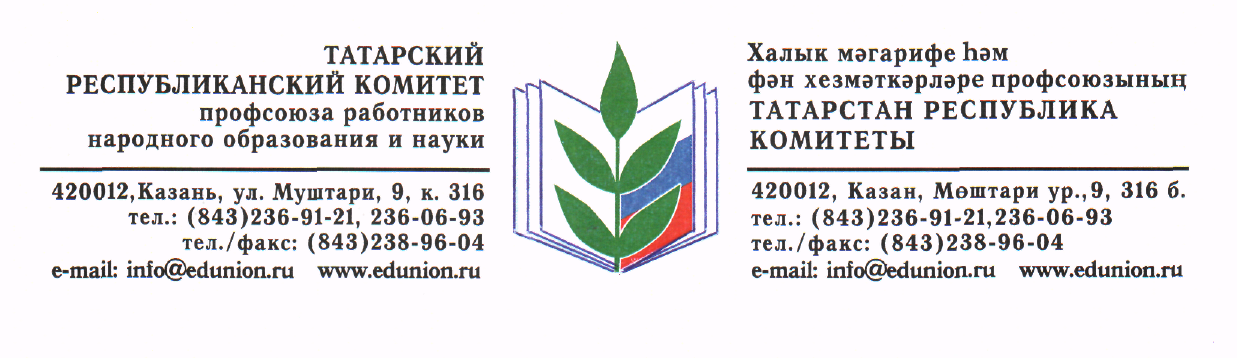 Исх. № 5от 18 января 2018г.ПУБЛИЧНЫЙ ДОКЛАДо работе Татарского республиканского комитета Профсоюза работников народного образования и науки в 2017г.	В прошедшем 2017 году работа республиканской организации Общероссийского Профсоюза образования была направлена на реализацию уставной деятельности, решений, программ VII съезда Профсоюза и XX республиканской отчетно-выборной конференции, а также на выполнение мероприятий Года профсоюзной информации и PR-движения.Важным условием повышения эффективности деятельности Профсоюза является наше организационное, финансовое, кадровое укрепление и единство действий профсоюзных структур всех уровней.По итогам 2017г. республиканская организация продолжает оставаться самым крупным профсоюзным объединением в Федерации профсоюзов РТ, по численности занимает третье место в Общероссийском Профсоюзе образования.В целом количество членов Профсоюза в республиканской организации на 1.01.2018г. составляет 202.198 чел. (в том числе 136.733 работающих, 55.614 студентов вузов и ссузов, 9851неработающих пенсионеров).По состоянию на 1 января 2018г. в ее структуре:	- 52 территориальные (местные) организации Профсоюза,	- 13 профорганизаций сотрудников и студентов вузов РТ, 	- 31 - профорганизация среднего профессионального образования,	- 2865 профорганизаций в системе общего образования.	За 2017г. вновь создана 21 первичная профсоюзная организация (из них: 3 – в СПО, 3 – в Кировском, Московском, по 2 – в Советском районе г.Казани, а также – в Высокогорском, Кукморском районах, в гг.Нижнекамск и Набережные Челны).	Наиболее многочисленными территориальными организациями Профсоюза являются – Набережно-Челнинская – 15.452 чел.), в г.Казани – Вахитовского и Приволжского районов  (9213 чел.), Авиастроительного и Новосавиновского районов (7932 чел.), Советского района (7845 чел.), Кировского и Московского районов (7041 чел.), в  г.Нижнекамске: профорганизация дошкольных работников (5153 чел.), а также работников образования (3769 чел.), Зеленодольская – 3973 чел.), более чем по 3  тыс.чел. состоят на учете в Альметьевских, Бугульминской, территориальных профорганизациях. 	Охват профсоюзным членством среди работающих составляет 96,4% (в общеобразовательных организациях – 98,9%, в дошкольных образовательных организациях – 99,2%, в организациях высшего образования – 72,1%, среди обучающихся в вузах – 89,2%). 100% охват профчленством сохраняется в 20 территориальных профсоюзных организациях, свыше – 99% - в 14.	Сохранению высокого уровня профчленства способствовали: эффективно организованная работа по укреплению профорганизаций, вовлечение в Профсоюз новых членов (в 2017г. принято в Профсоюз 21.382 чел. (6432 работника и 14.950 студентов); реализация молодежной политики; правовая и социальная поддержка и защита работающих, совершенствование информационной деятельности.	Центральным фактором в достижении эффективности организационной и финансовой работы являются профсоюзные кадры. Именно председатели организаций Профсоюза, многотысячный профсоюзный актив формирует «лицо» республиканской профсоюзной организации.На общественных началах в выборных органах первичных и территориальных (местных) организаций, их постоянных комиссиях работают 61.655 профсоюзных активистов (т.е. каждый 3 член Профсоюза), из них в профсоюзных организациях вузов 869 - председатели и члены профбюро, 2906 – профгрупорги, на штатных должностях – 130 профсоюзных специалистов.Прошедший год стал особо успешным для Бариновой С.В. – председателя территориальной профсоюзной организации г.Нижнекамска, котоая получила звание лауреата Премии имени В.М.Яковлева в 2017г. – высшую награду Профсоюза за многолетнюю и плодотворную работу по защите прав и профессиональных интересов работников.	 В течение 2017г., объявленного в Профсоюзе Годом PR-движения, осуществлялась целенаправленная работа по формированию единого общеобразовательного пространства, основой которого является информационная деятельность, Школы профсоюзного актива и постоянно действующие семинары на уровне территориальных (местных), вузовских организаций Профсоюза, где осуществлялась переподготовка председателей и профактива первичных организаций Профсоюза.За прошедший 2017г. прошли обучение в 65 ШПА и 475 семинарах 19.114 профактивистов, а также руководителей образовательных организаций. Большое внимание было уделено обучению председателей и специалистов по информационной работе. Они участвовали в тренингах республиканского комитета в рамках созданной при Рескоме Школы профсоюзного журналиста и в семинарах Учебного центра Федерации профсоюзов РТ.Регулярно, в соответствии с планом основных мероприятий Рескома на 2017г., проводились заседания выборных профсоюзных органов республиканской организации Профсоюза.Было проведено 2 заседания Рескома Профсоюза. В мае на пленарном заседании был обсужден вопрос «Об организационно-финансовом укреплении республиканской организации Профсоюза, его местных и первичных организаций», разработаны и утверждены Концепции кадровой политики и профсоюзного обучения в республиканской организации Профсоюза на 2017-2020 годы.На 2-ом, совместном с коллегией МОиН РТ заседании в режиме видеоконференции, в декабре обсуждены итоги выполнения отраслевого Соглашения на 2017-2019гг. в 2017г.Состоялось 4 плановых заседания президиума Рескома, в ходе подготовки и проведения которых изучена работа 8 местных и 13 вузовских организаций Профсоюза. Всего коллегиальными исполнительными органами республиканской организации за прошедший год рассмотрено более 35 вопросов, касающихся основных направлений деятельности организаций Профсоюза.Обстоятельно была изучена и заслушана на заседаниях выборных органов работа территориальных (местных), вузовских организаций Профсоюза по организационно-финансовому укреплению, реализации и защите социально-трудовых прав работников, социальному партнерству, правовой деятельности, охране труда, молодежной и информационной политике, ведению профсоюзной документации и т.д. Среди них:- «О состоянии организационно-финансовой деятельности в профсоюзной организации КГАСУ», - «О совместной работе администрации и советов профсоюзных организаций Нижнекамского региона по молодежной политике», - «О работе СПО Тетюшского муниципального района по осуществлению требований охраны труда в образовательных организациях», - «О работе СПО Елабужского муниципального района по осуществлению общественного контроля за выполнением трудового законодательства руководителями образовательных организаций», - «О повышении роли профсоюзной информации в мотивации профсоюзного членства среди работающих и студентов вузов», - «Об итогах республиканской акции «Молодежь выбирает Профсоюз» и др.Эффективной формой совершенствования работы с кадрами, укрепления их исполнительской дисциплины продолжает оставаться практика ежегодных активов-собеседований с председателями территориальных, вузовских и ссузовских организаций Профсоюза.В феврале 2017г. в ходе собеседования по итогам работы за 2016 год был сделан анализ эффективности внутрисоюзной работы, мотивации профчленства, соблюдения уставных норм, совершенствования профсоюзной структуры, организационного укрепления организаций Профсоюза.В 2017г. в соответствии с Уставом Профсоюза и постановлением президиума Рескома Профсоюза № 10 от 25 ноября 2016г. территориальными и первичными организациями Профсоюза проведена значительная организаторская работа по подготовке и проведению промежуточных отчетов и выборов в первичных организациях образовательных учреждений за период с апреля 2014г. по апрель 2017г.Специальные семинары «Отчеты и выборы в первичных профорганизациях» проведены специалистами Рескома в г.Нижнекамск, в Пестречинском и Высокогорском районах. Рескомом разработаны методические и информационные бюллетени «Отчеты и выборы в профсоюзных организациях», «Основные права профсоюзных организаций в соответствии с законодательством», «Участие профсоюзной организации в самоуправлении образовательным учреждением», «Проведем заседание профкома», «Как создать профсоюзную организацию» и др.В ходе проведения отчетно-выборной кампании Реском Профсоюза, выборные профсоюзные органы особое внимание уделяли мотивации профсоюзного членства, повышению эффективности профсоюзной работы в «первичках», развитию социального партнерства. Отчетно-выборная кампания в этом году совпала с заключением коллективных договоров и территориальных соглашений на новый 3-х летний срок, что позволило провести обстоятельный анализ практики социального партнерства и определить конкретные меры социальной поддержки членов Профсоюза.На отчетно-выборных собраниях социальные партнеры - директора школ, заведующие детскими садами, руководители учреждений дополнительного образования отметили активность, высокий профессионализм профсоюзных лидеров, профактива в реализации колдоговоров в образовательных учреждениях.Осуществлено рейтингование территориальных и вузовских организаций по внутрисоюзной работе.В ходе отчетно-выборной кампании было проведено много интересных профсоюзных дел: конкурсы «первичек», профсоюзных стендов, сайтов, молодежных проектов, открытие профсоюзных кабинетов, публикации в местных средствах информации, выпуски профсоюзных информационных сборников и газет, создание профсоюзной имиджевой продукции, даже «Доска почета» лучших профактивистов в Набережно-Челнинском СПО, флешмобы и внедрение компьютерной программы «Профи» для председателей профкомов РК Профсоюза Вахитовского и При волжского районов г.Казани, «Профсоюзные Сабантуи» в Азнакаевском и Кукморском районах, выпуски сборников «Творческая мастерская» лучших работ членов Профсоюза - в Авиастроительном и Ново-Савиновском районах, в гг. Альметьевск, Зеленодольск, молодежные форумы во   всех районах г.Казани, Арске, Бавлах, Высокой Горе, Нурлатах, Пестрецах, Рыбной Слободе и некоторых других районах. Это лишь часть работы профсоюзных организаций в ходе отчетно-выборной кампании, которая позволила укрепить интерес к профсоюзной работе, повысить положительный имидж Профсоюза и в целом способствовала повышению авторитета республиканской профсоюзной организации.Отчетно-выборные собрания проведены в 2438 профсоюзных организациях, что составляет 84%. В их работе приняли участие 112.965 чел. (89%).Выступило на собраниях 9609 членов профсоюза, ими было внесено 3603 различных предложений по совершенствованию профсоюзной работы.Основная масса проведенных собраний показала, что уровень доверия членов Профсоюза к профсоюзным комитетам и председателям первичных профорганизаций - высокий, работа всех профкомов была признана удовлетворительной, 83% председателей первичных профсоюзных организаций вновь переизбраны на новый срок полномочий, 17% (495 чел.) - были избраны впервые.В состав профкомов избраны 15.407 чел., в состав контрольно-ревизионных комиссий - 6611 чел., из них в возрасте до 35 лет от 20 до 35%.Отчетно-выборная кампания сопровождалась хорошей информационной составляющей. Большинство председателей профкомов первичек при подготовке отчетных докладов воспользовались Публичными отчетами Рескома и территориальных организаций за 2016 год.В апреле с.г. выпущен очередной номер журнала Рескома «Наш Профсоюз: опыт и перспективы», его материалы также были востребованы при подготовке докладов. Большинство из них сопровождались интересными презентациями, что позволило наглядно раскрыть основные направления деятельности профсоюзных организаций.На всех собраниях определенное внимание было уделено финансовой работе, которая была представлена в докладах контрольно-ревизионных комиссий.В ходе отчетов и выборов более 1000 профсоюзных активистов награждались различными профсоюзными наградами.На собраниях члены Профсоюза останавливались и на негативных моментах, связанных с низкой заработной платой вспомогательного обслуживающего персонала, аттестацией педагогических кадров, специальной оценкой условий труда, восстановлением социальных льгот и гарантий и других проблемных ситуациях.Знаменательным событием прошедшего года для республиканской организации стало проведение во второй раз совместно с ЦС и УЦ «Гармония» Всероссийского семинара председателей местных организаций Профсоюза 2-7 апреля 2017г. в г.Казани, в котором приняли участие 130 профсоюзных лидеров из 34 регионов России. В один из дней семинара Татарская республиканская организация послужила площадкой для обмена опытом профсоюзной деятельности. Председатель Рескома Ю.П. Прохоров подробно рассказал и представил в презентации реализацию профсоюзных инновационных проектов по социально-экономической поддержке работников образования республики. Большой интерес у участников семинара вызвала выставка профсоюзных достижений территориальных и вузовских организаций Профсоюза.Секции семинара проводились в образовательных организациях в гг.Казань, Зеленодольск и Арского района, где был представлен опыт совместной творческой работы руководителей и первичных профорганизаций по мотивации профчленства, правовой защите, социальному партнерству, информационной деятельности, созданию благоприятных условий для членов трудовых коллективов.	Решением Исполкома Профсоюза и президиума Рескома федеральными площадками официальных мероприятий определены 7 образовательных организаций: в г.Казани: гимназии №2, 6, 94, 159, лицей № 177, школа № 33; в г.Зеленодольске - лицей № 14, а также в целом - Арская территориальная организация Профсоюза. И в этом большая заслуга профсоюзных лидеров этих трудовых коллективов, достойно представивших роль профсоюзных организаций в достижении высоких результатов педагогической деятельности. В ходе встреч гости получили представление о реализации ФЗ «Об образовании» в РТ, об инновационных формах работы по обучению и воспитанию детей, о действии новой системы оплаты труда, о повышении профессионального уровня педагогических	работников, о новых социальных проектах Рескома. Профсоюзные лидеры представили формы работы выборных органов по защите прав и профессиональных интересов работников отрасли, по мотивации профчленства, развитию соц.партнерства, информационной работе, соблюдению гарантий профсоюзной деятельности.Еще одним важным событием прошедшего Года стала республиканская акция – Неделя профсоюзных проектов «Молодежь выбирает Профсоюз», прошедшей во всех районах и городах республики с 18 по 24 сентября 2017г. в связи с Днем профсоюзов РТ. Ее главной целью стало формирование позитивного отношения к профсоюзам через вовлечение обучающихся и работников в активную общественную деятельность. Около 100 тыс. человек приняли в ней участие.      В год профсоюзного PR - движения наш проект стал особенно актуальным. По сравнению с прошлогодним - «1000 и 1 профсоюзный урок», в этом году реализация нового проекта «Молодежь выбирает Профсоюз» была возложена не только на выборные профсоюзные органы, а также - на Совет молодых педагогов РТ, районные, городские молодежные педагогические объединения. И они с этой задачей успешно справились, проявили свои таланты, инициативу, творчество, креатив, фонтанировали идеями, внося свой вклад в развитие Профсоюза.	Совместная с молодежью деятельность в реализации таких инновационных форм работы дает продуктивный результат - формирует положительный имидж Профсоюза, укрепляет его и что самое главное - увеличивает численность наших рядов. Только за одну «профсоюзную неделю» сентября в Профсоюз вступили более 12 тыс. студентов и 728 работников образования, из них - около 600 - молодых учителей и воспитателей.Формы осуществления проекта были самыми разнообразными. Безусловно, как и в прошлом году, упор был сделан на профсоюзные уроки. 1730 уроков проведено в школах и гимназиях для учащихся средних и старших классов, молодых педагогов, в детских садах - для воспитанников и воспитателей, в вузах и ссузах - для студентов и сотрудников, их непосредственными участниками стали более 52,5 тысяч человек.Кроме того, проводились профсоюзные гостиные, собрания, заседания выборных профсоюзных органов, «круглые столы», всевозможные выставки творческих работ членов Профсоюза, встречи с ветеранами педагогического труда, конкурсы рисунков на лучшее исполнение эмблемы Профсоюза, лучшую профорганизацию и самого достойного профлидера, на профсоюзный девиз и плакат, трудовые десанты по благоустройству территорий образовательных учреждений, экскурсии.Очень зрелищными были флешмобы на профсоюзную тематику. Интересно прошли дружественные встречи профактивов районов: профлидеры Московского и Кировского районов г.Казани встречались со своими коллегами в Арском районе, мензелинцы посетили мамадышских друзей-профсоюзников, а челнинцы побывали у своих соседей - в Мензелинске. Обмен опытом работы полезен всегда!В некоторых образовательных учреждениях были организованы презентации газет ФПРТ «Новое слово» и ЦС Профсоюза «Мой Профсоюз». Во всех районах и городах проведены заседания молодежных советов.Студенческий профактив разработал и воплотил в жизнь даже ежедневные проекты профсоюзной недели - от профсоюзных уроков до путешествий на профсоюзную планету «S.T.A.L.К.E.R.» и массового приема в члены Профсоюза.10 ноября 2017г. президиум Рескома подвел итоги акции «Профсоюзная неделя», и выразил благодарность самым активным участникам республиканской акции.Опыт проведения этого проекта обобщен в красочном сборнике «Молодежь выбирает Профсоюз».В прошедшем году одним из главных направлений деятельности продолжало оставаться социальное партнерство.В соответствии с отраслевым Соглашением на 2017-2019 годы (п.1.7.9.) в 2017г. успешно реализовался порядок распространения повышенного уровня мер социальной поддержки (компенсации, льготы, гарантии, материальное вознаграждение и т.д.) только на членов Общероссийского Профсоюза образования.Ключевой задачей соглашений всех уровней является стремление партнеров к установлению достойного уровня оплаты труда, как важнейшей составляющей качества жизни работающих.Развитие грантовой системы поддержки педагогических работников в муниципальных образованиях республики, а также реализация Указов Президента РФ от 7 мая 2012 года привели к тому, что средняя заработная плата в общем образовании за 9 месяцев 2017 года составила 24.759 рублей, педагогических работников – 25.859,  учителей – 29.848 рублей, что составляет 104,3% от средней по экономике РТ, педагогических работников ДОУ -26.438 рублей, дополнительного образования- 25.229 рублей,  и нам важно не только не потерять, но и развивать эту динамику.Сегодня совместно с Министерством образования и науки РТ проводится большая работа над усовершенствованием действующей системы оплаты труда, приведением ее в соответствие с нормами трудового законодательства, принимаются меры по доведению доли тарифной части оплаты труда в структуре заработной платы работников образования до уровня не ниже 70 процентов.Проблема работников вспомогательного персонала – с 1 января 2018 года устанавливается МРОТ - 9489 рублей. До изменения НСОТ будет введена доплата в размере 1689 рублей.Эффективная система социального партнерства позволила нам в течении последних лет создать устойчивое отношение к коллективным договорам как основному нормативному документу образовательной организации, реализовывать и развивать социальные программы, направленные на социальную защиту работников образования.Программа льготного обеспечения работников образования санаторно-курортными путевками, реализуемая 14 лет, позволила за счет бюджетных средств республики обеспечить путевками более 35 тысяч работников образования. Успешно развивая данную программу, мы победили во Всероссийском смотре-конкурсе «профсоюзная организация высокой социальной эффективности» в номинации «Оздоровление и отдых».В 2017 году Реском приступил к реализации нового социального проекта «За здоровьем в Крым». Более 700 работников образования в летний период отдохнули и поправили свое здоровье в санатории «Прибой» г. Евпатория и «Красный мак» г.Ялта Республики Крым, при стоимости проживания 1200 рублей в сутки, бесплатном проезде в автобусе и льготном авиаперелете за счет средств профбюджета (более 4 млн. рублей).Рескомом профсоюза реализован проект «Льготное потребительское кредитование» для работников образования через ПАО «АК Барс» Банк. 457 работников образования - членов Профсоюза получили кредиты на сумму более 40 млн. рублей. Для молодых педагогов этот кредит выдавался под 5% годовых.Республиканская Программа негосударственного пенсионного обеспечения работников бюджетной сферы позволяет более 10 тысячам работникам образования, прекратившим трудовую деятельность в связи с выходом на пенсию, получать доплаты за счет средств республиканского бюджета. В 2017 году в эту Программу вступило 1082 человека.По предложению Рескома профсоюза принято постановление КМ РТ о продлении срока действия программы негосударственного пенсионного обеспечения и на 2018 год.	Республиканский комитет постоянно осуществляет мониторинг предоставления социальных льгот и гарантий работникам образования используя автоматизированную программу «Социальные гарантии». (Результаты реализации прилагаются – Приложение № 1).Реском профсоюза с целью совершенствования социального партнерства, повышения активности и заинтересованности работодателей в договорном регулировании социально-трудовых отношений раз в два года проводит республиканский конкурс «Лучший коллективный договор».В 2017 году победителями конкурса стали коллективные договоры: - МБОУ «Средняя общеобразовательная школа № 29» Нижнекамского муниципального района Республики Татарстан (Руководитель -Шакиров Равис Музагитович, председатель профкома – Хасанова Фирзания Хайдарзяновна).В номинации  «За активное развитие кадрового потенциала»- МБОУ «Шушмабашская средняя общеобразовательная школа» Арского муниципального района Республики Татарстан (Руководитель Шаймарданова Разиля Габделнуровна, председатель профкома - Муртазина Фирая Салиховна).В номинации «За эффективную защиту социально-трудовых прав молодежи»- МАДОУ города Набережные Челны «Детский сад общеразвивающего вида с приоритетным осуществлением деятельности по познавательно-речевому направлению развития детей № 20 "Олеся" (Руководитель - Костылева Наталья Олеговна; председатель профкома - Юлчурина Юлия Викторовна).Результаты анализа отраслевого, территориальных Соглашений, коллективных договоров с изучением лучших практик регулярно обсуждались на заседаниях выборных профсоюзных органов, семинарах-совещаниях председателей территориальных профсоюзных организаций совместно с начальниками отделов и управлений образования.Благодаря включению в отраслевое Соглашение раздела «Молодежная политика» совместно с Министерством образования и науки Республики Татарстан активно идет его реализация. Стало традицией проведение Республиканских педагогических школ, создаются благоприятные условия для вовлечения молодых педагогов в деятельность выборных профсоюзных органов. Спектр мероприятий с участием молодых педагогов СМПРТ различный - от муниципального и республиканского до всероссийского и международного уровней.Советами молодых педагогов были инициированы и реализованы различные социально-образовательные проекты, направленные на повышение уровня профессиональной, методической и правовой культуры молодых педагогов, выявление и решение социально-экономических проблем молодых педагогов, создание конструктивного диалога с органами власти. По инициативе СМП РТ возродилась номинация «Педагогический дебют» профессионального конкурса «Учитель года». Летом 2017г. Совет молодых педагогов РТ в полном составе участвовал в Межрегиональном Форуме молодых педагогов «Таир». Молодые педагоги проявляют высокий профессионализм и заинтересованность в своем будущем в педагогике, а также - в развитии образования и профсоюзного движения Республики Татарстан. Поддерживая молодежную политику, выполняя обязательства отраслевого Соглашения, ежегодно на заседании Президиума Рескома самым активным председателям территориальных объединений молодых педагогов за лучшую организацию работы вручаются профсоюзные награды - дипломы и стипендии в размере 15.000 рублей, в 2017 году их было 10 человек.Обеспечение реализации норм раздела отраслевого Соглашения «Трудовые отношения, рабочее время и время отдыха», «Оплата и нормы труда» в прошедшем году продолжало оставаться основной задачей профсоюзной правовой инспекции труда, в настоящее время - это 14 штатных и 37 внештатных правовых инспекторов труда Профсоюза.В течение года ими проведены плановые проверки 360 образовательных организаций на предмет соблюдения трудовых прав работников, выявлено 1006 нарушений трудового законодательства и иных актов, содержащих нормы трудового права, руководителям выдано 321 представление.	В 2017 году специалистами Профсоюза оказана правовая помощь при оформлении документов в суды 224 членам Профсоюза – количество исков.	Количество составленных профсоюзными юристами обращений в суды разных инстанций более 300, так как рассмотрение иска о признании права на досрочное пенсионное обеспечение педагогического работника часто проходит две судебные инстанции.	200 исковых заявлений о признании права на досрочное пенсионное обеспечение педагогического работника были составлены профсоюзными юристами в суды первой инстанции по республике Татарстан.	24 иска (жалобы) направлены в суды с помощью профсоюзных юристов об отмене дисциплинарного взыскания (10), восстановлении на работе в прежней должности (7), признании права на улучшение жилищных условий посредством социальной ипотеки (1); на постановления мировых судей о привлечении юридических лиц к административной ответственности по предписанию органа пожарного надзора (6).	С участием правовых инспекторов труда рассмотрено 224 дела.	Выиграно 176 дел о признании права на досрочное пенсионное обеспечение педагогических работников.	Особенно активную работу проводят правовые инспекторы труда Арского, Альметьевских, Зеленодольского, Нижнекамского ДОУ, Набережно-Челнинского СПО, а также РК Профсоюза Вахитовского и Приволжского районов г.Казани.Профсоюзные инспекторы труда регулярно делятся правовыми знаниями на семинарах, на заседаниях школ профсоюзного актива. Такие семинары были проведены специалистами Рескома в Елабужском, Тюлячинском, Бугульминском районах республики, Вахитовском, Приволжском и Советском районах Казани.В территориальных профсоюзных организациях Приволжского и Вахитовского районов, Альметьевских СПО, г.Набережные Челны профсоюзные инспекторы готовят методические материалы по правовым вопросам на самые актуальные темы в виде брошюр и информационных бюллетеней, а также на сайтах своих организаций.Экономическая эффективность правозащитной деятельности в 2017 году составила 90 млн. рублей.Важным предметом Соглашения являются условия труда работников образования. В этом направлении осуществляется значительная совместная работа, направленная на предотвращение воздействия негативных факторов, возникающих во время трудовой деятельности, на самое ценное - на здоровье и жизнь работников образования.В образовательных организациях РТ деятельность по осуществлению общественного контроля за охраны труда исполняют 51 внештатный технический инспектор труда и 2904 уполномоченных (доверенных) лиц по охране труда. С целью защиты прав внештатных технических инспекторов, уполномоченных по охране труда во всех территориальных соглашениях, а также во всех коллективных договорах образовательных организаций закреплены гарантии их деятельности.Осуществляя свои функции, техническая инспекция труда в РТ принимала активное участие в работах по приемке учреждений образования к работе в новом учебном году, контролю за готовностью и техническим состоянием  кабинетов, мастерских, спортивных залов и других помещений, в испытаниях оборудования, спортивных снарядов, участвовала во фронтальных проверках, документальных проверках по соблюдению законодательства в области охраны труда, отстаиванию прав и гарантий работников образования, работающих во вредных или опасных условиях труда. Особое внимание уделялось выполнению мероприятий по охране труда, включенных в соглашения по охране труда и коллективные договоры. Всего в 2017 году было проведено около 7 тыс. обследований (602 – внештатными инспекторами и 6178 – уполномоченными), по результатам которых выявлено 2778 нарушений (618 и 2160 соответственно) и выдано 885 представлений об их устранении (257 и 628). Наибольшее количество нарушений связано с режимом рабочего времени и времени отдыха(558), невыполнением работодателями обязательств, предусмотренными коллективными договорами и соглашениями по охране труда (306); проведением СОУТ, а также предоставлением в неполном объеме гарантий и компенсаций за работу во вредных (опасных) условиях труда (285); обеспечением работников средствами индивидуальной защиты (275).Пришло осознание со стороны работодателей, что вопросы охраны труда необходимо решать в комплексе, что только так можно минимизировать риски повреждения здоровья работников. По данным последнего мониторинга, проводимого технической инспекцией Рескома в сентябре 2017 года, около 70% образовательных организаций завершают внедрение систем управления охраной труда. Это позволяет более оперативно и качественно решать вопросы, связанные с проведением мероприятий, направленных на повышение безопасности образовательного процесса.В республике ведется планомерная работа по обучению руководителей и ответственных за охрану труда работников образовательных организаций, а также уполномоченных по охране труда Профсоюза по вопросам организации трудовой деятельности.Эффективная работа по развитию профсоюзного движения невозможна без обучения и информационной составляющей. 2017 год в Профсоюзе – был Годом информационного PR-движения и республиканской организации удалось выйти на новый, современный уровень работы с организациями и членами Профсоюза в информационном сопровождении нашей деятельности. Все организации Профсоюза оснащены современными средствами ИКТ. Налажен электронный документооборот и оперативный обмен информацией внутри всей структуры республиканской организации.          В Год профсоюзного PR-движения мы поставили задачу развивать все существующие способы донесения информации, в том числе, социальные сети. И процесс этот успешно развивается. Профсоюзные группы «ВКонтакте» открыли территориальные организации Камско-Устьинского, Лаишевского, Нурлатского, Дрожжановского районов Татарстана, Авиастроительного и Ново-Савиновского районов г.Казани. Группу в Инстаграм ведут территориальные организации Азнакаевского, Лаишевского районов, Вахитовского и Приволжского районов гг.Казани.          Свои страницы в соцсетях имеют все вузовские профсоюзные организации. Они создают в интернет пространстве такие интересные проекты как: мобильное приложение «КА1 mobile» (профсоюзная организация КНИТУ имени А.Н.Туполева»); «Профсоюзный бонус» - группа «ВКонтакте» профсоюзной организации Набережночелнинского института К(П)ФУ, помогающая узнать о всех профсоюзных скидках и привлечь спонсоров; «Лучший активист месяца» Казанского федерального университета» - группа «ВКонтакте», способствующая с помощью голосования выбирать лучших профсоюзных лидеров и другие.В этом году наши профсоюзные организации провели немало креативных PR-проектов. Среди наиболее удачных можно отметить проекты Лениногорской территориальной организации: «Профсоюзы в массы», в рамках которого бюллетень «Профсоюзный огонек» стал приложением к деловой региональной газете «Ярмарка» и теперь распространяется тиражом 5.500 экземпляров ежемесячно, а также конкурс-эссе «Я - председатель профкома».Профсоюзные организации Вахитовского и Приволжского районов, Авиастроительного и Ново-Савиновского районов г.Казани накануне Дня учителя организовали акции «Позвони своему учителю» и «Школа. Учитель. Путь...». На станциях метро были размещены информационные стенды с обращением поздравить своего учителя. Молодые педагоги раздавали листовки в местах массового скопления людей, разместили поздравительные открытки в трамваях и троллейбусах.Азнакаевская территориальная профсоюзная организация стала организатором массового проекта «Праздник торжества и единства Профсоюза» с участием свыше 200 человек. «Учительский Сабантуй», в котором приняли участие тысячи педагогических работников прошли в Азнакаевском, Кукморском, Балтасинском и других районах республики.Поддержка специальных мероприятий для работников образования, таких как конкурсы «Учитель года», «Воспитатель года», «Студенческий лидер» и другие, представительство Профсоюза на всех районных и республиканскихконкурсных площадках, партнерские проекты, профсоюзные конкурсы – в 2017г. стали эффективными формами информирования работников образования о деятельности Профсоюза, формирования общественного мнения в пользу Профсоюза, которые представили возможность широкого вовлечения работников и студентов в ряды нашей организации.В Год профсоюзного PR-движения таких мероприятий и конкурсов было множество. Это: республиканская интернет-акция «Лучшая педагогическая династия», Неделя профсоюзных проектов «Молодежь выбирает Профсоюз», Всероссийский конкурс публикаций «Профсоюзный репортер», Всероссийский конкурс видеороликов «Я в Профсоюзе» и многие другие. Во всех мы приняли самое активное участие.Большое количество репортажей, очерков и интервью отправлено в газету «Мой Профсоюз» на конкурс «Профсоюзный репортер». В нем участвовало более десяти авторов из Татарстана. Всего же в этом году на страницах газеты «Мой Профсоюз» было опубликовано 24 статьи о деятельности республиканской организации Профсоюза работников образования и науки. В 2017 году сайт Рескома был признан одним из лучших профсоюзных сайтов России. В октябре этого года Татарская республиканская организация Профсоюза была удостоена поощрительной премии медиа-конкурса Федерации независимых профсоюзов России.Наша профсоюзная организация остается в лидерах по подписке на профсоюзные издания. Подписчиками газеты «Мой Профсоюз» являются 83% первичных профсоюзных организаций, газету Федерации профсоюзов РТ «Новое слово» выписывают 50% «первичек».Собственные издания (бюллетени, вкладыши в районные издания и др.) имеют профсоюзные организации Азнакаевского, Зеленодольского, Лениногорского, Тетюшского районов, дошкольных работников гг.Альметьевск, Набережные Челны, Нижнекамск, Казань. Периодически выпускают свою информационную печатную продукцию выборные профсоюзные органы многих территориальных и вузовских профсоюзных организаций.Республиканский комитет профсоюза, многие выборные профсоюзные органы стали постоянными, объективными и квалифицированными источниками информации по основным образовательным проблемам. Этому способствовали выпуски журнала Рескома «Наш профсоюз: опыт и перспективы» и «Профсоюз и молодежь».Для республиканского комитета Профсоюза в целях мотивации профчленства стало хорошей традицией в летний период проводить на комфортабельных теплоходах выездные слеты, семинары, встречи с победителями республиканских, городских, районных конкурсов профессионального мастерства, различных профсоюзных конкурсов совместно с социальными партнерами.В мае-июле прошлого года состоялось 3 таких поездки с участием около 500 человек. Эти мероприятия объединяют и воспитывают профактив, положительно влияют на позицию социальных партнеров в вопросах соблюдения гарантий профсоюзной деятельности, конкретно подтверждают в ходе обмена опытом работы реальные возможности профсоюзных организаций по защите прав и профессиональных интересов работников образования в рамках социального партнерства.Важно и то, что право участия в таких значимых мероприятиях является поощрением для членов Профсоюза и хорошим стимулом для активной общественной работы.Приоритетной задачей для профсоюзных организаций учреждений профессионального образования в 2017 году являлось сохранение и активизация профсоюзного членства, повышение статуса педагогических, научно-педагогических и других работников вузов и ссузов, повышение уровня их материального благосостояния и привлекательности педагогической профессии, а также – недопущение снижения уровня социальной и правовой защищенности работников в связи с введением «эффективного контракта» в том числе и через практику социального партнерства.	Актуальным становится поиск новых эффективных форм и способов защиты прав и интересов работников высшей школы и студентов. В 2017г. проведена Школа профактива вузов.	Совет председателей профсоюзных организаций вузов при республиканском комитете профсоюза (председатель Мусин И.Н.) координировал и направлял деятельность профсоюзных организаций вузов по выполнению уставных функций Профсоюза.Большая и интересная работа проводилась во многих студенческих профсоюзных организациях. Конкурсы «Лучший студенческий профсоюзный лидер», «Лучший профорг вуза», «Лучший староста студгородка» и др.Созданы и работают «Юридический центр» профкома студентов КФУ, Медиацентры при профкомах КНИТУ (КХТИ) и НГПУ. Активно реализуются студенческие проекты «Контрольная закупка», а также «Профсоюзный бонус» в НЧ КФУ и НГПУ.	За активную общественную работу 16 студентов-профактивистов получили по итогам 2017г. персональные стипендии Рескома в размере 7 тыс. рублей.	Постоянно развивается система обучения молодежного профактива. Для студентов продолжает работу школа «Поколение П» в целях повышения правовой грамотности студенческих профактивистов. Основными задачами обучения является выявление профсоюзных лидеров и формирование кадрового профсоюзного резерва, поддержка и развитие творческого потенциала молодежи.	В рамках занятий студенты знакомятся с основными направлениями профсоюзной деятельности, принимают участие в проведении тематических лабораторий, обмениваются опытом работы. Республиканским комитетом в мае 2017г. на борту теплохода «Федор Панферов» проведена студенческая школа профлидеров «Новый формат».Республиканский комитет развивает дружественные связи со многими профсоюзными организациями Российской Федерации по обмену опытом работы социального партнерства, мотивации профчленства, оздоровления, молодежной политики и др. Так в г.Казани в прошедшем году состоялись встречи с профактивом работников образования из гг.Санкт-Петербург, Иваново, Пенза, Московской области, Якутии.Итоги работы республиканской организации за 2017 год подтверждают, что члены Общероссийского профсоюза образования Татарстана сегодня с гордостью и достоинством ощущает свою причастность к структуре самой большой профсоюзной организации страны.Мы ориентируем наших лидеров на то, что активное участие в профсоюзной работе – это продуктивная деятельность людей, получивших духовный кредит от членов Профсоюза.А доверие порождает ответное доверие и вызывает стремление к достижению общих целей.Двигаясь по восходящей спирали роста и перемен, мы должны общими усилиями совершенствовать нашу работу, брать обязательства и действовать, поднимаясь с каждым разом на новый виток.И тогда в нашей работе непременно произойдут позитивные изменения, ориентированные на главный результат – достойную защиту работника образования – члена Профсоюза!Приложение № 1Р Е З У Л Ь Т А Т Ы предоставления социальных льгот и гарантий работникам образования в 2017 годуРеспубликанский комитет профсоюза постоянно осуществляет мониторинг предоставления социальных льгот и гарантий работникам образования, используя автоматизированную программу «Социальные гарантии».Так, в 2017 году в соответствии с отраслевым соглашением представлены оплачиваемые свободные дни по социально значимым причинам 41.231 работнику образования.Полностью оплачиваемый «мамин день» предоставлялся 31.264   работницам образования, имеющим детей в возрасте до 16 лет.Получили материальное вознаграждение в размере тарифной ставки, при увольнении в связи с пенсионным возрастом при оставлении рабочего места – 1088 работников на сумму более 8 млн. рублей.3 дня дополнительно к отпуску за работу в течение года без больничного листа предоставлено более 31 тысячи работников образования.169 педагогов воспользовались правом на дополнительный отпуск сроком до одного года.  Доплату за вредные условия труда согласно отраслевому соглашению получали 18 тысяч 781 работник образования. Дополнительный отпуск за работу с вредными условиями труда - более 6 тысяч человек.При проведении педагогической аттестации льготами в соответствии с отраслевым соглашением в 2017 году воспользовались 6675 человек, из них:  5697 человек - применение упрощенных форм профессиональной экспертизы при прохождении аттестации на первую или высшую квалификационную категорию; 726 человек - льготы по установлению уровня оплаты труда во взаимосвязи с имеющейся квалификационной категорией; 252 человека - сохранили уровень оплаты труда, установленный им по ранее имевшейся квалификационной категории на срок не более года со дня возобновления трудовой деятельности (выхода из отпуска) в случае, если срок действия категории истек в период нахождения в отпуске по уходу за ребенком, в период длительной потери трудоспособности, срок истек перед наступлением пенсионного возраста).11359 сельских педагогических работников получили льготы при оплате коммунальных услуг на сумму более 58 млн.  рублей. Одним из самых жизненно важных вопросов остается обеспечение работников образования жильем.  В 2017 году жилищные условия улучшили 683 человека, из них 447 - по программе социальной ипотеки; 55 - по программе поддержки молодых семей; 19- по программе арендное жилье, 79 педагогов - из других источников. (268 педагогов из Казани,106 – из г. Нижнекамска,  64 – из г. Наб.Челны, 29 – из Елабуги, 24- Лаишево, 16 – Арск)Выделены льготные ссуды на улучшение жилищных условий 74 работникам образования на общую сумму более 39 млн. рублей.2013г. (руб.)2014г.(руб.)2015г.(руб.)2016г.(руб.)2017г.За 9 месяцевСредняя зарплата по экономике РТ26.22027.40128.86128.16029.645Средняя зарплата в образовании20.86422.55723.27324.01824.759Учитель26.79928.88229.18629.25129.848Воспитатель20.98225.33026.14226.29326.438 (107%)Дополнительное образование15.58317.37919.78120.66125.220с 1 марта 2017